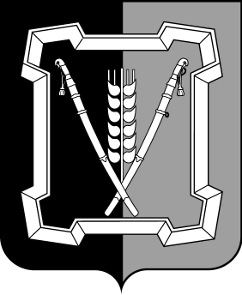 АДМИНИСТРАЦИЯ  КУРСКОГО  МУНИЦИПАЛЬНОГО  ОКРУГАСТАВРОПОЛЬСКОГО КРАЯП О С Т А Н О В Л Е Н И Е18 октября 2021 г.	ст-ца Курская	                                         № 1222О координационном совете по делам инвалидов при администрации Курского муниципального округа Ставропольского краяВ соответствии  с Федеральным законом от 24 ноября 1995 г. № 181-ФЗ «О социальной защите инвалидов в Российской Федерации», постановлением Губернатора Ставропольского края от 10 апреля 2006 г. № 199 «О координационном совете по делам инвалидов при Губернаторе Ставропольского края», в целях обеспечения эффективности взаимодействия и координации деятельности общественных объединений инвалидов, расположенных на территории Курского муниципального округа Ставропольского края,  администрация Курского муниципального округа Ставропольского краяПОСТАНОВЛЯЕТ:1. Создать координационный совет по делам инвалидов при администрации Курского муниципального округа Ставропольского края.2. Утвердить прилагаемые:2.1. Положение о координационном совете по делам инвалидов при администрации Курского муниципального округа Ставропольского края.2.2. Состав координационного совета по делам инвалидов при администрации Курского муниципального округа Ставропольского края.3. Признать утратившими силу следующие постановления администрации Курского муниципального района Ставропольского края:	от 23 апреля 2012 г. № 264  «О координационном совете по делам инвалидов при администрации Курского муниципального района Ставропольского края»;от 19 сентября  2017 г. № 668 «О внесении изменений в состав координационного совета по делам инвалидам при администрации Курского муниципального района Ставропольского края, утвержденный постановлением администрации Курского муниципального района Ставропольского края от 23 апреля  2012 г. № 264»;от 24 августа 2018 г. № 554 «О внесении изменений в состав координационного  совета  по делам инвалидам при администрации Курского муници-2пального района Ставропольского края, утвержденный постановлением администрации Курского муниципального района Ставропольского края от              23 апреля  2012 г. № 264».4. Отделу по организационным и общим вопросам администрации  Курского муниципального округа Ставропольского края официально  обнародовать  настоящее постановление на официальном сайте администрации Курского муниципального округа Ставропольского края в информацион-          но-телекоммуникационной сети «Интернет».5. Настоящее постановление вступает в силу со дня его официального обнародования на официальном сайте администрации Курского муниципального округа Ставропольского края в информационно-телекоммуника-ционной сети «Интернет».Глава Курского                             муниципального округаСтавропольского края                                                                  С.И.КалашниковУТВЕРЖДЕНОпостановлением администрацииКурского муниципального округа            Ставропольского краяот 18 октября 2021 г. № 1222ПОЛОЖЕНИЕо координационном совете по делам инвалидов при администрации Курского муниципального округа Ставропольского края I. ОБЩИЕ ПОЛОЖЕНИЯ1. Координационный совет по делам инвалидов при администрации Курского муниципального округа Ставропольского края (далее - координационный совет) является межведомственным коллегиальным совещательным органом, обеспечивающим эффективное взаимодействие и координацию деятельности администрации Курского муниципального округа Ставропольского края (далее - администрация), общественных объединений инвалидов, расположенных на территории муниципального образования Курского муниципального округа Ставропольского края (далее - Курский муниципальный округ), и организаций независимо от организационно-правовой формы (да-лее - организации) при решении социальных проблем этой категории граждан.2. Координационный совет в своей деятельности руководствуется Конституцией Российской Федерации, федеральными конституционными законами, федеральными законами и иными нормативными правовыми актами Российской Федерации, нормативными правовыми актами Губернатора Ставропольского края и Правительства Ставропольского края, муниципальными правовыми актами Курского муниципального округа Ставропольского края (далее - муниципальные правовые акты), а также настоящим Положением.II. ЦЕЛИ И ЗАДАЧИ КООРДИНАЦИОННОГО СОВЕТА3. Координационный совет осуществляет свою деятельность в целях повышения эффективности мероприятий по социальной защите, реабилитации, абилитации и социальной   интеграции  инвалидов,  проводимых  в  соответствии  с  законодательством  Российской   Федерации   и  законодательством Ставропольского края, направленных на решение следующих задач:выработка предложений по определению приоритетов в осуществлении социальной политики в отношении инвалидов на территории Курского муниципального округа;повышение эффективности работы организаций социального обслуживания населения Курского муниципального округа в сфере социальной защиты и социальной поддержки инвалидов;оказание содействия общественным объединениям инвалидов;создание необходимых условий для беспрепятственного доступа инвалидов к объектам инженерной, транспортной, социальной инфраструктур и пользования средствами транспорта, связи и информации, а также условий труда в соответствии с индивидуальной программой реабилитации или абилитации инвалида.24. Для достижения поставленной цели и решения вышеперечисленных задач координационный совет осуществляет следующие функции:участие в координации деятельности по разработке и реализации муниципальных программ Курского муниципального округа  Ставропольского края в области социальной защиты инвалидов в Курском муниципальном округе;представление в администрацию докладов о положении инвалидов и проблемах инвалидности в Курском муниципального округе, внесение в установленном порядке предложений в администрацию по вопросам, относящимся к компетенции координационного совета;участие в разработке проектов муниципальных правовых актов, затрагивающих интересы инвалидов;рассмотрение вопросов социальной защиты инвалидов, требующих координации деятельности администрации, объединений инвалидов и организаций, расположенных на территории Курского муниципального округа ;рассмотрение предложений органов исполнительной власти Ставропольского края, администрации, общественных объединений инвалидов, организаций, граждан по вопросам социально-экономических, правовых и общественно-политических условий жизни инвалидов;содействие проведению научных исследований в области социальной защиты инвалидов, а также изучению и внедрению положительного зарубежного и отечественного опыта;взаимодействие со средствами массовой информации для более полного и системного информационного освещения деятельности администрации по вопросам социальной защиты;взаимодействие с общественными объединениями инвалидов и содействие их деятельности.5. Координационный совет для решения возложенных на него задач имеет право:запрашивать и получать в установленном порядке от органов государственной власти, администрации, организаций, общественных объединений необходимую информацию по вопросам социальной защиты инвалидов;создавать при необходимости в установленном порядке рабочие группы из числа специалистов, ученых, экспертов для подготовки предложений по вопросам социальной защиты инвалидов;вносить в установленном порядке в администрацию предложения по вопросам, входящим в компетенцию координационного совета.III. ОРГАНИЗАЦИЯ РАБОТЫ КООРДИНАЦИОННОГО СОВЕТА6. Координационный совет состоит из председателя, заместителя председателя, секретаря и членов координационного совета. Состав координационного совета утверждается постановлением администрации.7. Председатель координационного совета осуществляет общее руководство деятельностью координационного совета, созывает заседания координационного совета и председательствует на них, дает поручения членам координационного  совета,  подписывает  от имени координационного совета 3все документы, связанные с его деятельностью, и отчитывается за его работу перед главой Курского муниципального округа  Ставропольского края.В отсутствие председателя координационного совета его обязанности исполняет заместитель председателя координационного совета.8. Заседания координационного совета проводятся по мере необходимости, но не реже одного раза в квартал. Повестку дня заседаний и порядок их проведения определяет председатель координационного совета.Заседание координационного совета считается правомочным, если на нем присутствуют не менее половины членов координационного совета.9. О дате, месте, времени проведения и повестке дня очередного заседания члены координационного совета должны быть проинформированы не позднее чем за 5 дней. В случае невозможности присутствовать на заседании член координационного совета обязан поставить об этом в известность секретаря координационного совета.10. На заседание координационного совета могут быть приглашены в установленном порядке должностные лица территориальных органов федеральных органов исполнительной власти, органов исполнительной власти Ставропольского края, администрации, а также представители общественных объединений, граждане, представители средств массовой информации.11. Решения координационного совета принимаются большинством голосов присутствующих на заседании членов координационного совета путем открытого голосования и оформляются протоколом, который подписывается председателем или его заместителем, председательствующим на заседании, и секретарем. В случае равенства голосов решающим является голос председательствующего на заседании координационного совета. Решения координационного совета, принимаемые в соответствии с его компетенцией, имеют рекомендательный характер.12. Организационно-техническое обеспечение деятельности координационного совета обеспечивается управлением труда и социальной защиты населения администрации Курского муниципального округа Ставропольского края.Начальник отдела по организационным и общим вопросам администрацииКурского муниципального округаСтавропольского края                                                                            Л.А.КущикУТВЕРЖДЕНпостановлением администрацииКурского муниципального округаСтавропольского краяот 18 октября 2021 г. № 1222           СОСТАВкоординационного совета по делам инвалидам при администрации Курского муниципального округа Ставропольского края2Начальник отдела по организационным и общим вопросам администрацииКурского муниципального округаСтавропольского края                                                                            Л.А.КущикСидоренко ОксанаНиколаевназаместитель главы администрации Курского муниципального округа Ставропольского края, председатель координационного советаШама ВладимирВикторовичначальник управления труда и социальной защиты населения администрации Курского муниципального округа Ставропольского края, заместитель председателя координационного советаКонцурова Людмила Юрьевнаначальник отдела жилищных субсидий, труда и социально-правовых гарантий  управления труда и социальной защиты населения администрации Курского муниципального округа Ставропольского края, секретарь  координационного совета (по согласованию)Члены координационного совета:Члены координационного совета:Варакова Светлана Алексеевнаруководитель клиентской службы (на правах отдела) в Курском районе Государственного учреждения - Управления Пенсионного фонда Российской Федерации по Георгиевскому району Ставропольского края (межрайонное) (по согласованию)Вардзелов ПавелАлександровичначальник отдела муниципального хозяйства, архитектуры и градостроительства администрации Курского муниципального округа Ставропольского краяВащанов НиколайИвановичпредседатель Курской районной общественной организации ветеранов (пенсионеров) войны, труда, Вооруженных сил и правоохранительных органов Ставропольского края (по согласованию)Жулина ГалинаВасильевнаначальник муниципального казенного учреждения «Управление культуры»Калюжная ЕленаВладимировнадиректор государственное бюджетное учреждение социального обслуживания «Курский центр социального обслуживания населения» (по согласованию)Кобин ВиталийНиколаевичначальник отдела правового и кадрового обеспечения администрации Курского муниципального округа Ставропольского краяКияшко АлексейВасильевичглавный врач государственного бюджетного учреждения здравоохранения Ставропольского края  «Курская районная больница» (по согласованию)Шпитько ВиталийВалерьевичначальник отдела экономического  развития администрации Курского муниципального округа Ставропольского края